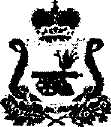 АДМИНИСТРАЦИЯ ИЗДЕШКОВСКОГО СЕЛЬСКОГО ПОСЕЛЕНИЯСАФОНОВСКОГО РАЙОНА СМОЛЕНСКОЙ ОБЛАСТИПОСТАНОВЛЕНИЕот 14.10.2014г. № 32                                                                 В целях реализации положений Федерального закона от 27.07.2010 № 210-ФЗ «Об организации предоставления государственных и муниципальных услуг», руководствуясь Уставом Издешковского сельского поселения Сафоновского района Смоленской области, Порядком формирования и ведения реестра (перечня) муниципальных услуг (функций), оказываемых Администрацией Издешковского сельского поселения Сафоновского района Смоленской области, Администрация Издешковского сельского поселения Сафоновского района Смоленской областиПОСТАНОВЛЯЕТ:1. Утвердить прилагаемый Реестр муниципальных услуг (функций), предоставляемых (осуществляемых) Администрацией Издешковского сельского поселения Сафоновского района Смоленской области (далее - Реестр). 2. Считать утратившим силу постановление Администрации Издешковского сельского поселения Сафоновского района Смоленской области от 28.06.2012г.      № 19 «Об утверждении Перечня муниципальных услуг и функций, предоставляемых Администрацией Издешковского сельского поселения Сафоновского района Смоленской области».3. Настоящее постановление опубликовать на официальном сайте Администрации Издешковского сельского поселения  Сафоновского района Смоленской области (http://izdeshkovo.smolinvest.ru). .Глава АдминистрацииИздешковского сельскогопоселения Сафоновского района Смоленской области                                                                       Н.В. ЛадинаРеестрмуниципальных услуг (функций), предоставляемых (осуществляемых) Администрацией Издешковского сельского поселения Сафоновского района Смоленской областиОб утверждении Реестра муниципальных услуг (функций), предоставляемых (осуществляемых) Администрацией Издешковского сельского поселения Сафоновского района Смоленской области в новой редакцииУтвержденпостановлением АдминистрацииИздешковского сельского поселения Сафоновского района Смоленской областиот 14.10.2014г. № 32  №п/пНаименование муниципальной услугиВозмездность предоставления муниципальной услугиНормативный правовой акт, устанавливающий порядок предоставления муниципальной услуги и стандарт ее предоставленияНаименование исполнителя (структурное подразделение, учреждение), ответственного за предоставление муниципальной услугиКатегории заявителейКонечный результатпредоставления муниципальнойуслугиРаздел 1. Муниципальные услуги, предоставляемые Администрацией Издешковского сельского поселения Сафоновского района Смоленской областиРаздел 1. Муниципальные услуги, предоставляемые Администрацией Издешковского сельского поселения Сафоновского района Смоленской областиРаздел 1. Муниципальные услуги, предоставляемые Администрацией Издешковского сельского поселения Сафоновского района Смоленской областиРаздел 1. Муниципальные услуги, предоставляемые Администрацией Издешковского сельского поселения Сафоновского района Смоленской областиРаздел 1. Муниципальные услуги, предоставляемые Администрацией Издешковского сельского поселения Сафоновского района Смоленской областиРаздел 1. Муниципальные услуги, предоставляемые Администрацией Издешковского сельского поселения Сафоновского района Смоленской областиРаздел 1. Муниципальные услуги, предоставляемые Администрацией Издешковского сельского поселения Сафоновского района Смоленской области1Постановка на учет граждан в качестве нуждающихся в жилых помещениях, предоставляемых по договорам социального наймабезвозмезднопостановление Администрации Издешковского сельского поселения Сафоновского района Смоленской области    от 11.11.2013г. № 23/3 «Об утверждении Административного регламента предоставления муниципальной услуги Администрацией Издешковского сельского поселения Сафоновского района Смоленской области «Постановка на учет граждан в качестве нуждающихся в жилых помещениях, предоставляемых по договорам социального найма»Администрация Издешковского сельского поселения Сафоновского района Смоленской областиграждане Российской Федерации, проживающие в с. Издешково Сафоновского района Смоленской области, признанные в установленном порядке малоимущими, имеющие обеспеченность 10,5 кв. метра и менее общей площади занимаемого жилого помещения, и иные категории граждан, определенные Федеральным законом или законом субъекта Российской Федерациипостановление Администрации Издешковского сельского поселения о признании гражданина и его семьи нуждающимися в жилых помещениях, предоставляемых по договорам социального найма 2Предоставление жилого помещения, находящегося в муниципальной собственности, гражданину на основании договора социального наймабезвозмезднопостановление Администрации Издешковского сельского поселения Сафоновского района Смоленской области    от 11.11.2013г. № 23/11 «Об утверждении Административного регламента предоставления муниципальной услуги Администрацией Издешковского сельского поселения Сафоновского района Смоленской области «Предоставление жилого помещения, находящегося в муниципальной собственности, гражданину на основании договора социального найма»Администрация Издешковского сельского поселения Сафоновского района Смоленской областиграждане Российской Федерации, которые в соответствии с законодательством могут быть участниками жилищных отношенийзаключение с заявителем договора социального найма жилого помещения;отказ в заключении договора социального найма жилого помещения3Оформление разрешения на вселение в муниципальные жилые помещения специализированного жилищного фондабезвозмезднопостановление Администрации Издешковского сельского поселения Сафоновского района Смоленской области   от 11.11.2013г. № 23/12 «Об утверждении Административного регламента предоставления муниципальной услуги Администрацией Издешковского сельского поселения Сафоновского района Смоленской области «Оформление разрешения на вселение в муниципальные жилые помещения специализированного жилищного фонда»Администрация Издешковского сельского поселения Сафоновского района Смоленской областиграждане Российской Федерации, которые в соответствии с законодательством могут быть участниками жилищных отношенийразрешение на вселение в муниципальные жилые помещения специализированного жилищного фонда; отказ в разрешении на вселение в муниципальные жилые помещения специализированного жилищного фонда4Выдача выписок из реестра муниципальной собственности на объекты недвижимого имуществабезвозмезднопостановление Администрации Издешковского сельского поселения Сафоновского района Смоленской области   от 11.11.2013г. № 23/6 «Об утверждении Административного регламента предоставления муниципальной услуги Администрацией Издешковского сельского поселения Сафоновского района Смоленской области «Выдача выписки из реестра муниципальной собственности на объекты недвижимого имущества»Администрация Издешковского сельского поселения Сафоновского района Смоленской областиюридические лица, индивидуальные предприниматели и физические лицапредоставление выписки из реестра муниципального имущества Издешковского сельского поселения Сафоновского района Смоленской области или отказ в предоставлении  муниципальной услуги5Предоставление информации об объектах недвижимого имущества, находящихся в муниципальной собственности и предназначенных для сдачи в арендубезвозмезднопостановление Администрации Издешковского сельского поселения Сафоновского района Смоленской области   от 11.11.2013г. № 23/7 «Об утверждении Административного регламента предоставления муниципальной услуги Администрацией Издешковского сельского поселения Сафоновского района Смоленской области «Предоставление информации об объектах недвижимого имущества, находящихся в муниципальной собственности и предназначенных для сдачи в аренду»Администрация Издешковского сельского поселения Сафоновского района Смоленской областиюридические, индивидуальные предприниматели и физические лицапредоставление либо отказ в предоставлении информации об объектах недвижимого имущества, находящихся в муниципальной собственности Издешковского сельского поселения Сафоновского района Смоленской области и предназначенных для сдачи в аренду6Заключение договоров аренды муниципального имущества безвозмезднопостановление Администрации Издешковского сельского поселения Сафоновского района Смоленской области   от 11.11.2013г. № 23/5 «Об утверждении Административного регламента предоставления муниципальной услуги Администрацией Издешковского сельского поселения Сафоновского района Смоленской области «Заключение договоров аренды муниципального имущества»Администрация Издешковского сельского поселения Сафоновского района Смоленской областиюридические лица, индивидуальные предприниматели, физические лицазаключение договора аренды имущества;отказ в заключении договора аренды имущества7Выдача архивных справок, архивных выписок и копий архивных документовбезвозмезднопостановление Администрации Издешковского сельского поселения Сафоновского района Смоленской области   от 11.11.2013г. № 23/8 «Об утверждении Административного регламента предоставления муниципальной услуги Администрацией Издешковского сельского поселения Сафоновского района Смоленской области «Выдача архивных справок, архивных выписок и архивных копий»Администрация Издешковского сельского поселения Сафоновского района Смоленской областифизические и юридические лицаполучение заявителем одного из документов: архивных справок, архивных выписок, архивных копий;ответ об отсутствии документов8Предоставление пользователям автомобильных дорог местного значения информации о состоянии автомобильных дорогбезвозмезднопостановление Администрации Издешковского сельского поселения Сафоновского района Смоленской области   от 11.11.2013г. № 23/2 «Об утверждении Административного регламента предоставления муниципальной услуги Администрацией Издешковского сельского поселения Сафоновского района Смоленской области «Предоставление пользователям автомобильных дорог местного значения информации о состоянии автомобильных дорог»Администрация Издешковского сельского поселения Сафоновского района Смоленской областифизические и юридические лицаполучение информации о состоянии автомобильных дорог или отказ в предоставлении услуги9Присвоение адресов объектам недвижимого имущества, находящимся в границах населенных пунктов поселениябезвозмезднопостановление Администрации Издешковского сельского поселения Сафоновского района Смоленской области   от 11.11.2013г. № 23/9 «Об утверждении Административного регламента предоставления муниципальной услуги Администрацией Издешковского сельского поселения Сафоновского района Смоленской области «Присвоение адресов объектам недвижимого имущества, находящимся в границах населенных пунктов поселения»Администрация Издешковского сельского поселения Сафоновского района Смоленской областиграждане Российской Федерации, проживающие на территории Издешковского сельского поселения Сафоновского района Смоленской области, индивидуальные предприниматели, юридические лицапринятие постановления Администрации Издешковского сельского поселения Сафоновского района Смоленской области о присвоении адреса объекту недвижимости; отказ в предоставлении муниципальной услуги10Выдача справок и выписок из домовых и похозяйственных книг жителям частных жилых домовбезвозмезднопостановление Администрации Издешковского сельского поселения Сафоновского района Смоленской области   от 11.11.2013г. № 23/4 «Об утверждении Административного регламента предоставления муниципальной услуги Администрацией Издешковского сельского поселения Сафоновского района Смоленской области «Выдача справок и выписок из домовых и похозяйственных книг жителям частных жилых домов Издешковского сельского поселения Сафоновского района Смоленской области»Администрация Издешковского сельского поселения Сафоновского района Смоленской областиграждане Российской Федерациивыдача одного или нескольких из нижеперечисленных документов:- справки о составе семьи; - справки на субсидии; - справки для получения (замены) паспорта; - справки собственнику жилья; - справки о гражданах, зарегистрированных в жилом помещении; - справки о содержании скота; - справки о забое скота; - справки о времени проживания по указанному адресу; - справки о временном пребывании по указанному адресу; - справки о совместном проживании на день смерти умершего родственника;  - справки призывнику; - справки о наличии подсобного хозяйства; - выписки из домовой книги; - выписки из похозяйственной книги; - иных справок и выписок.отказ в предоставлении услуги 11Оформление документов на обмен жилыми помещениями муниципального жилищного фонда, предоставленными по договорам социального наймабезвозмезднопостановление Администрации Издешковского сельского поселения Сафоновского района Смоленской области   от 11.11.2013г. № 23/10 «Об утверждении Административного регламента предоставления муниципальной услуги Администрацией Издешковского сельского поселения Сафоновского района Смоленской области «Оформление документов на обмен жилыми помещениями муниципального жилищного фонда, предоставленными по договорам социального найма»Администрация Издешковского сельского поселения Сафоновского района Смоленской областиграждане Российской Федерацииподписание сторонами договора обмена жилыми помещениями, предоставленными по договорам социального найма;  отказ гражданам в заключение договора обмена жилыми помещениями, предоставленными по договорам социального наймаРаздел 2. Функции муниципального контроля (надзора), осуществляемые Администрацией Издешковского сельского поселения Сафоновского района Смоленской областиРаздел 2. Функции муниципального контроля (надзора), осуществляемые Администрацией Издешковского сельского поселения Сафоновского района Смоленской областиРаздел 2. Функции муниципального контроля (надзора), осуществляемые Администрацией Издешковского сельского поселения Сафоновского района Смоленской областиРаздел 2. Функции муниципального контроля (надзора), осуществляемые Администрацией Издешковского сельского поселения Сафоновского района Смоленской областиРаздел 2. Функции муниципального контроля (надзора), осуществляемые Администрацией Издешковского сельского поселения Сафоновского района Смоленской областиРаздел 2. Функции муниципального контроля (надзора), осуществляемые Администрацией Издешковского сельского поселения Сафоновского района Смоленской областиРаздел 2. Функции муниципального контроля (надзора), осуществляемые Администрацией Издешковского сельского поселения Сафоновского района Смоленской области12Осуществление муниципального контроля за сохранностью автомобильных дорог местного значения в границах населенных пунктов поселениябезвозмездноАдминистративный регламент  в разработкеАдминистрация Издешковского сельского поселения Сафоновского района Смоленской областиЮридические лица, индивидуальные предприниматели, физические лицаОсуществление муниципального контроля за сохранностью автомобильных дорог13Осуществление земельного контроля за использованием земель поселениябезвозмездноАдминистративный регламент  в разработкеАдминистрация Издешковского сельского поселения Сафоновского района Смоленской областиЮридические лица, индивидуальные предприниматели, физические лицаОсуществление муниципального земельного контроля14Осуществление контроля за использованием и сохранностью муниципального жилищного фонда, соответствием жилых помещений данного фонда установленным санитарным и техническим правилам и нормам, иным требованиям законодательствабезвозмездноАдминистративный регламент  в разработкеАдминистрация Издешковского сельского поселения Сафоновского района Смоленской областиЮридические лица, индивидуальные предприниматели, физические лицаОсуществление муниципального жилищного контроляРаздел 3. Услуги, которые являются необходимыми и обязательными для предоставления муниципальных услуг Администрацией Издешковского сельского поселения Сафоновского района Смоленской области Раздел 3. Услуги, которые являются необходимыми и обязательными для предоставления муниципальных услуг Администрацией Издешковского сельского поселения Сафоновского района Смоленской области Раздел 3. Услуги, которые являются необходимыми и обязательными для предоставления муниципальных услуг Администрацией Издешковского сельского поселения Сафоновского района Смоленской области Раздел 3. Услуги, которые являются необходимыми и обязательными для предоставления муниципальных услуг Администрацией Издешковского сельского поселения Сафоновского района Смоленской области Раздел 3. Услуги, которые являются необходимыми и обязательными для предоставления муниципальных услуг Администрацией Издешковского сельского поселения Сафоновского района Смоленской области Раздел 3. Услуги, которые являются необходимыми и обязательными для предоставления муниципальных услуг Администрацией Издешковского сельского поселения Сафоновского района Смоленской области Раздел 3. Услуги, которые являются необходимыми и обязательными для предоставления муниципальных услуг Администрацией Издешковского сельского поселения Сафоновского района Смоленской области 15Предоставление документов (информации), находящихся в распоряжении управляющих и эксплуатирующих организаций, в том числе:- справки с места жительства;- справки о составе семьи;- копии финансового лицевого счета;- выписки из домовой книги;-.информации о технических условиях подключения объекта к сетям инженерно-технического обеспечениябезвозмездновозмездноЗаконодательство РФУправляющие и эксплуатирующие организации, осуществляющие содержание и обслуживание жилищного фонда и инженерных коммуникацийфизические и юридические лицапредоставление информации; отказ от предоставления информации16Предоставление документов (информации), находящихся в распоряжении работодателя, в том числе:- справки с места работы (службы);- характеристики работодателя;- решения либо согласия учредителей (правообладателей);-документов о приеме на работу (увольнении);-документа, подтверждающего  доход в размере 1 МРОТ;- справки по форме 2-НДФЛ;- справки о доходах кандидата в опекуны;- справки о выплатахбезвозмездноЗаконодательство РФОрганизации различных форм собственности, ПФР, отдел социальной защиты населения в Сафоновском районе Департамента Смоленской области по социальному развитию физические и юридические лицапредоставление информации; отказ от предоставления информации17Предоставление документов (информации) о состоянии здоровья, в том числе: - справки о состоянии здоровья ребенка;-.справки о факте перенесенного заболевания;-.справки    о   праве     на    дополнительную жилплощадь;- документа, подтверждающего возраст и пол найденного (подкинутого) ребенка (при государственной регистрации рождения найденного (подкинутого) ребенка);-документа, подтверждающего беременность матери;-санитарно-эпидемиологического заключения о возможности размещения объектов гражданского, промышленного и сельскохозяйственного назначения с учетом санитарных правилбезвозмездноЗаконодательство РФУчреждения здравоохранения, санитарно-эпидемиологические учрежденияфизические и юридические лицапредоставление информации; отказ от предоставления информации18Предоставление справки с места учебы безвозмездноЗаконодательство РФОбразовательные учрежденияфизические  лицапредоставление информации; отказ от предоставления информации19Проведение технического учета и технической инвентаризации объектов капитального строительства, в том числе:-предоставление плана помещения с его техническим описанием;-предоставление поэтажного плана дома;-предоставление технического паспорта (жилого/нежилого помещения, объекта капитального строительства);-предоставление сведений об объекте капитального строительства, необходимых для постановки объекта на государственный учет;-предоставление справки о площади и техническом состоянии жилого помещения;-предоставление проекта реконструкции нежилого помещения для признания его в дальнейшем жилым помещениемвозмездноЗаконодательство РФСмоленский филиал ФГУП «Ростехинвентаризация - Федеральное БТИ»физические  и юридические лицапредоставление информации; отказ от предоставления информации20Нотариальное удостоверение документоввозмездноЗаконодательство РФНотариусыфизические  и юридические лицапредоставление информации; отказ от предоставления информации21Разработка проектной документации;возмездноЗаконодательство РФПроектные организациифизические  и юридические лицапредоставление информации; отказ от предоставления информации22Предоставление топографического материала, в том числе:-топографической основы земельного участка с местом расположения земельного участка;-схемы, отображающей расположение построенного, реконструируемого объекта капитального строительства, расположение сетей инженерно-технического обеспечения в границах земельного участка и планировочную организацию земельного участка;-заключение  обследования  домавозмездноЗаконодательство РФЛицензированные организациифизические  и юридические лицапредоставление информации; отказ от предоставления информации23Предоставление документов, подтверждающих сведения о стоимости принадлежащего на правах собственности гражданину и членам его семьи движимого и недвижимого имуществавозмездноЗаконодательство РФСубъекты оценочной деятельностифизические  и юридические лицапредоставление информации; отказ от предоставления информации24Предоставление:- сведений о наличии достаточных доходов;-документа подтверждающего оплату;-сведений о суммах, находящихся во вкладахвозмездноЗаконодательство РФКредитные организации, банкифизические  и юридические лицапредоставление информации; отказ от предоставления информации25Государственная экспертиза проектной документациивозмездноЗаконодательство РФГУ «Государственная экспертиза»физические  и юридические лицапредоставление информации; отказ от предоставления информации26Заключение о соответствии построенного, реконструированного, отремонтированного объекта капитального строительства требованиям технических регламентов (норм правил), иных нормативных актов проектной и рабочей документациивозмездноЗаконодательство РФГлавное управление Государственного строительного надзора Смоленской области;Федеральная служба по экологическому, техно-логическому и атомному надзору Центральное управление Ростехнадзорафизические  и юридические лицапредоставление информации; отказ от предоставления информации27Заключение органа по охране памятников архитектуры, истории и культуры о допустимости проведения переустройства и (или) перепланировки жилого помещения, если такое жилое помещение или дом, в котором оно находится, является памятником архитектуры, истории и культурыбезвозмездноЗаконодательство РФОрганы по охране памятников   архитектуры, истории и культурыфизические  и юридические лицапредоставление информации; отказ от предоставления информации28Выдача:- документа, подтверждающего согласие органа опеки и попечительства на установление отцовства (при подаче отцом заявления об установлении отцовства в отношении лица, не достигшего совершеннолетия);- решения органа опеки и попечительства (при перемене имени лицу, не достигшему возраста четырнадцати лет, а также изменение присвоенной ему фамилии на фамилию другого родителя).безвозмездноЗаконодательство РФ    Органы опеки и попечительствафизические  и юридические лицапредоставление информации; отказ от предоставления информации29Выдача:- выписки из реестра объектов государственной собственности Смоленской области или федеральной собственности;- копии распоряжения о приватизации жилого помещения, если жилое помещение является федеральной собственностьюбезвозмездноЗаконодательство РФ    ТУ Росимущества в Смоленской                          областифизические  и юридические лицапредоставление информации; отказ от предоставления информации30Выдача копий распоряжений Департамента имущественных и земельных отношений Смоленской области о приватизации жилого помещения, если жилое помещение является государственной собственностью Смоленской областибезвозмездноЗаконодательство РФ   Департамент имущественных и    земельных отношений Смоленской                             областифизические  и юридические лицапредоставление информации; отказ от предоставления информации31Выдача:- документа, подтверждающего уведомление федерального антимонопольного органа или его территориального органа о намерении приобрести подлежащее приватизации имущество в соответствии с антимонопольным законодательством Российской Федерации.безвозмездноЗаконодательство РФ      УФАС по Смоленской областифизические  и юридические лицапредоставление информации; отказ от предоставления информации32Выдача:- необходимых технических условий на подключение к электрическим сетям;-заключения договора на вывоз бытовых отходов;-заключения договора на водоотведение и водопотреблениебезвозмездноЗаконодательство РФ        Предприятия, обслуживающие     жилищно-коммунальное хозяйствофизические  и юридические лицапредоставление информации; отказ от предоставления информации